・当所にて、日本政策金融公庫の融資担当者と、オンライン面談が可能です。・事前に決算書等の資料を提出していただければ、　より迅速に融資審査結果をご連絡できます。（面談内容により、後日となることもあります。）・融資制度全体にかかるお問い合わせやご相談も可能です。　●持参いただく書類等(尚、資金をお急ぎの方は事前に申込書に下記書類を添えて当所へご持参下さい)　①決算書・確定申告書(前２期分)　②決算後６カ月を経過している場合は試算表　③預金通帳　④所得税・事業税の領収書　⑤借入金明細　⑥設備資金の場合は、見積書　※審査の結果、お客様のご希望に添えない場合がございます。詳しくは…日本政策金融公庫多治見支店　または恵那商工会議所経営指導員までお尋ね下さい。日本政策金融公庫多治見支店　　　恵那商工会議所　中小企業相談所(担当:三尾・大和谷)　　TEL ０５７２‐２２‐６３４１　　　　　　　TEL ２６‐１２１１  　FAX　２５－６１７３●準備の都合上、ご利用される方は、11月24日(水)までに商工会議所へご連絡下さい。…………き…………り…………と…………り…………線…………※ご記入いただきました個人情報については、当所からの各種連絡に利用することがあります。※この事業は、岐阜県からの補助金を受けています。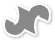 恵那商工会議所